Lotis International/ Erasmus+Bearb.:	<Iris Ruebsam>Telefon:	030 / 786 045 - 11Telefax:	030 / 786 045 - 15Email: 	ruebsam@osz-lotis.deInternet:	https://www.osz-lotis.de/auf-nach-europa/Lehrerzimmer: 1.6.0422.11.2021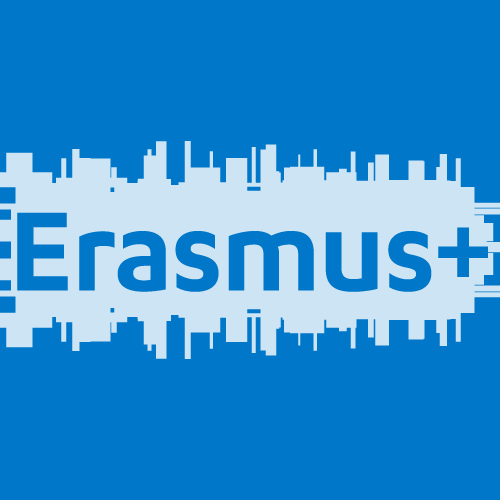 Bewerbungsbogen zur Teilnahme am Erasmus+ Projekt 2021/2022 Bitte gestalten Sie Ihren Europass-Lebenslauf hier: https://europass.cedefop.europa.eu/de/documents/curriculum-vitae/templates-instructions+ schicken den CV mit dem Bewerbungsschreiben an Ruebsam@osz-lotis.de. ZielgebietNameKlasseKlassenlehrerBerufsschultageAusbildungsjahrName des Betriebes + Anschrift Name des AusbildersTelefon + E-Mail des AusbildersPrivate Anschrift Private E-Mail+ MobiltelefonGeburtsdatumStaatsangehörigkeit(en)Vorkenntnisse Sprache Zielland (nein/ja, wieviel Jahre Unterricht)sonstige FremdsprachenkenntnisseNote Spezielle Betriebslehre TF/BLAuslandserfahrung (wo, was, wie lange)Planung Stoff nachzuholenMotivation zur TeilnahmePersönliche ZielstellungStärkeSchwächeWelches Tier beschreibt Ihr Wesen am besten und warum?Sonstige BemerkungenSonstige Bemerkungen